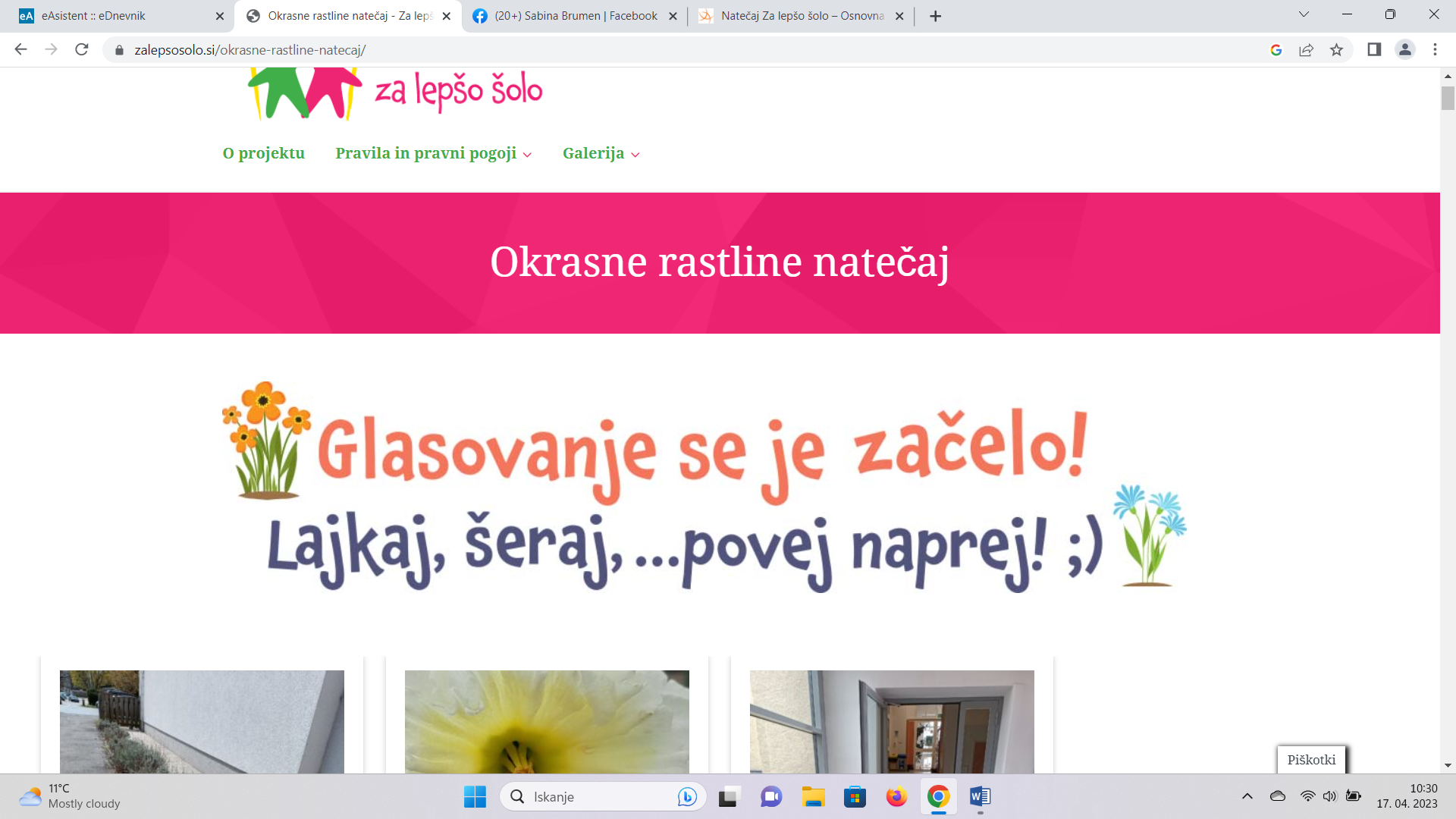 Naša šola se je tudi letos odzvala povabilu projekta “Za lepšo šolo”. Z nekaterimi učenci podaljšanega bivanja smo sodelovali na foto natečaju – okrasne rastline za slovenske šole.
Na natečaj smo lahko poslali do največ 3 fotografije iz narave in sedaj je prišel čas za glasovanje. Vse sodelujoče šole bomo dobile semena medovitih rastlin. Prve tri fotografije, katere bodo dobile največ glasov, pa bodo nagrajene s sadikami medovitih rastlin. Zato Vas vabim, da na spodnji povezavi poiščete naše fotografije z naslovi: cvetoče drevo_k, krasota narave, pomlad v razcvetu in jih “všečkate”.           
Povezava do fotografij:  https://zalepsosolo.si/okrasne-rastline-natecaj/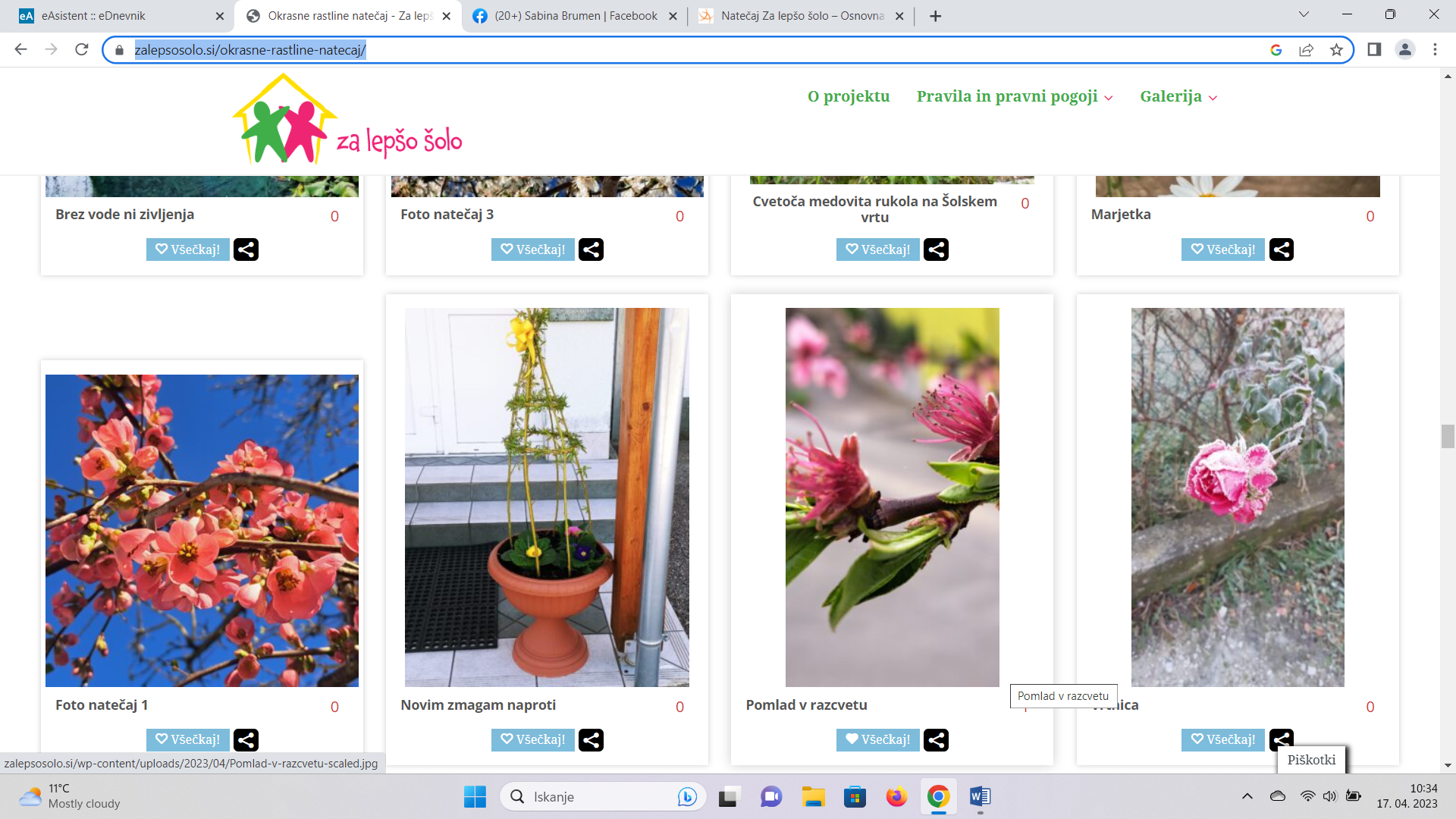 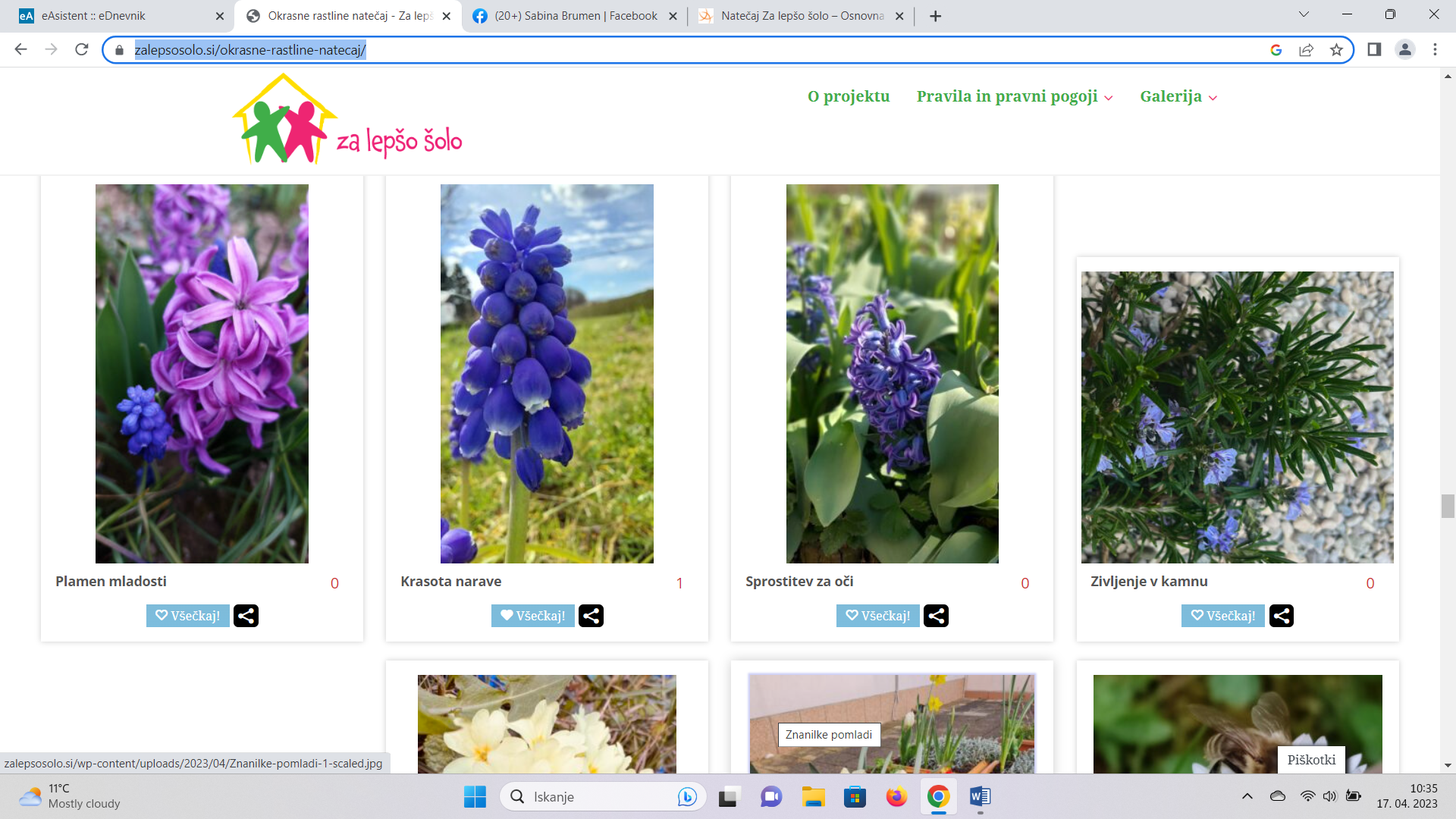 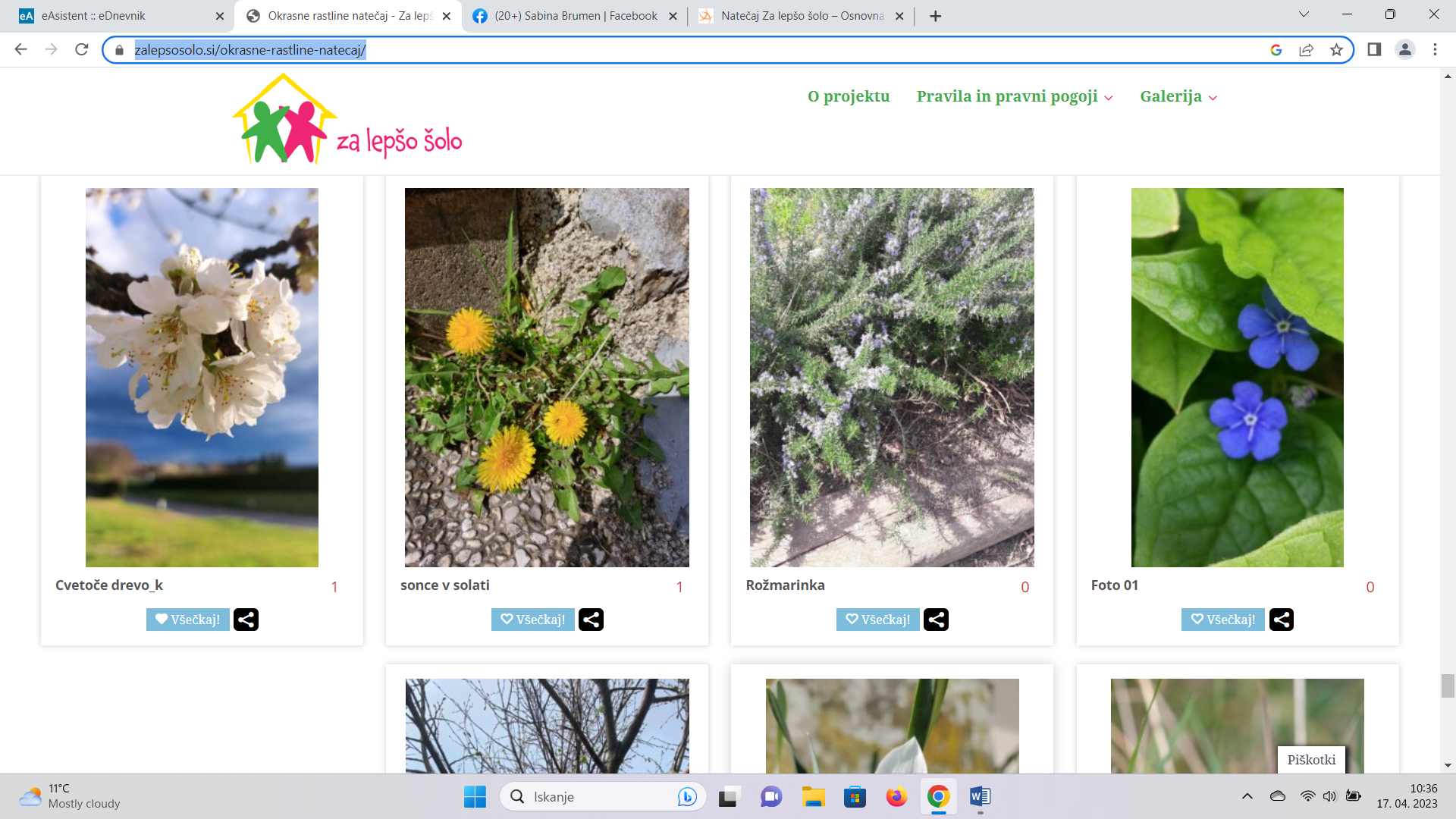 Hvala za podporo in sodelovanje!Pripravila: Sabina Brumen, mentorica natečaja